ZAJĄCZEK Z DREWNIANEJ KLAMERKIPotrzebne będą:    biała farba    drewniana klamerka    różowy kreatywny drucik    różowy pomponik    czarna, kreatywna pianka    kreatywne oczy    klej na gorącoNajpierw należy pomalować drewnianą klamerkę białą farbą i poczekać, aż wyschnie. Następnie doklejamy klejem na gorąco wszystkie elementy buzi zająca.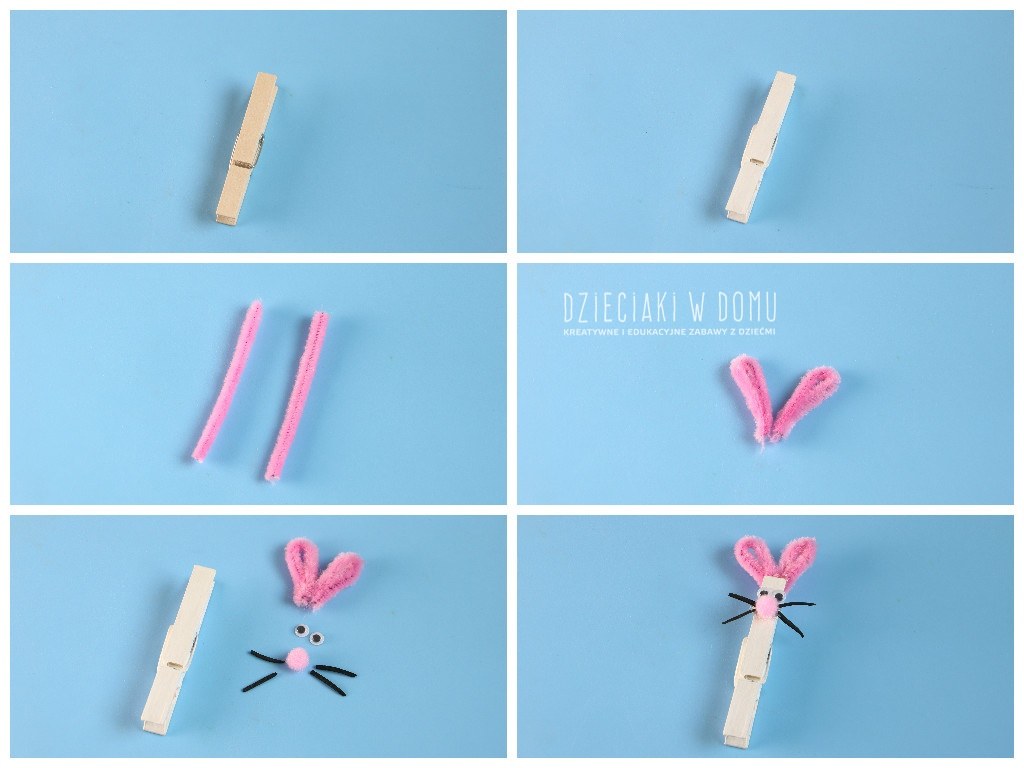 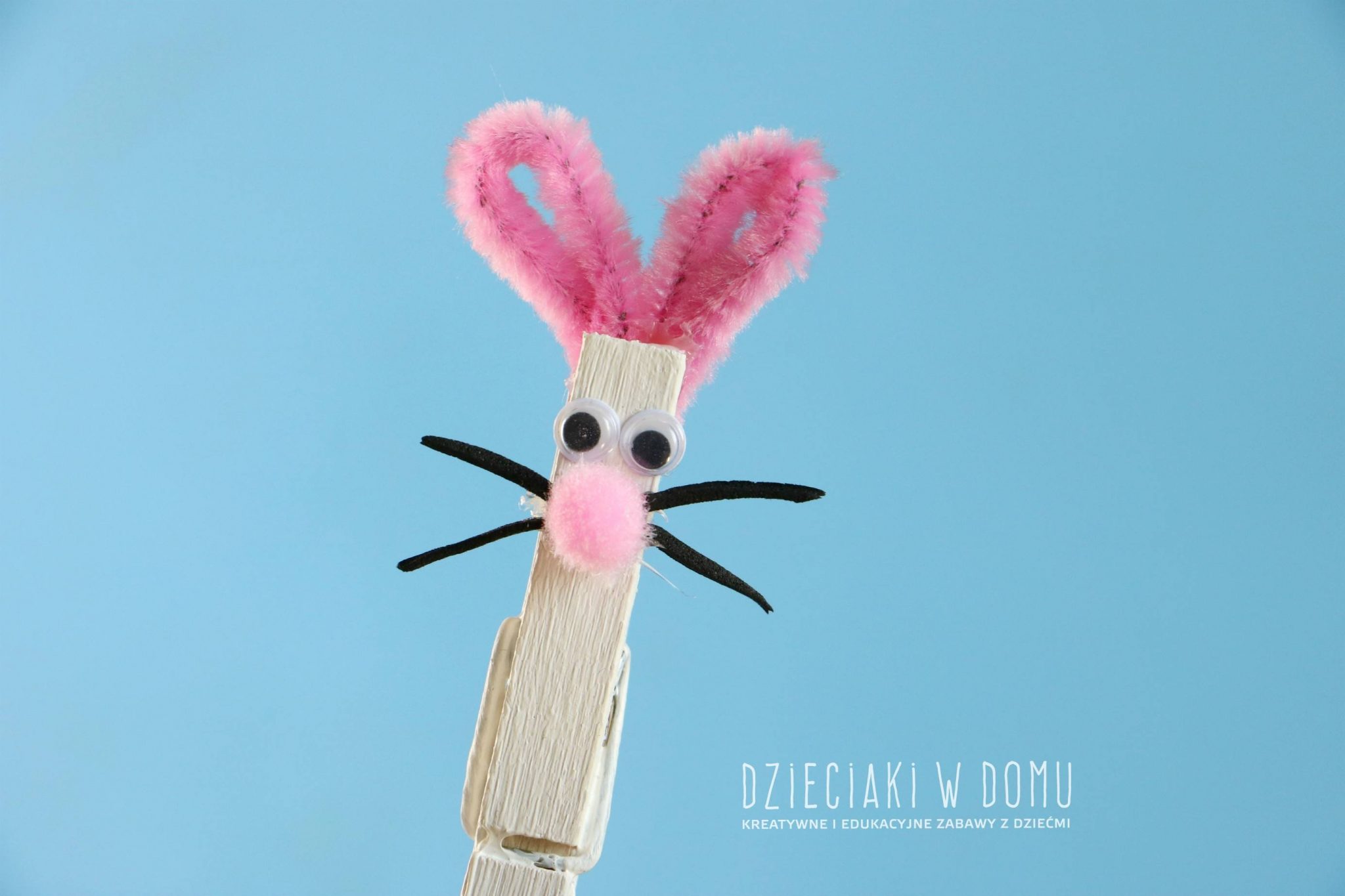 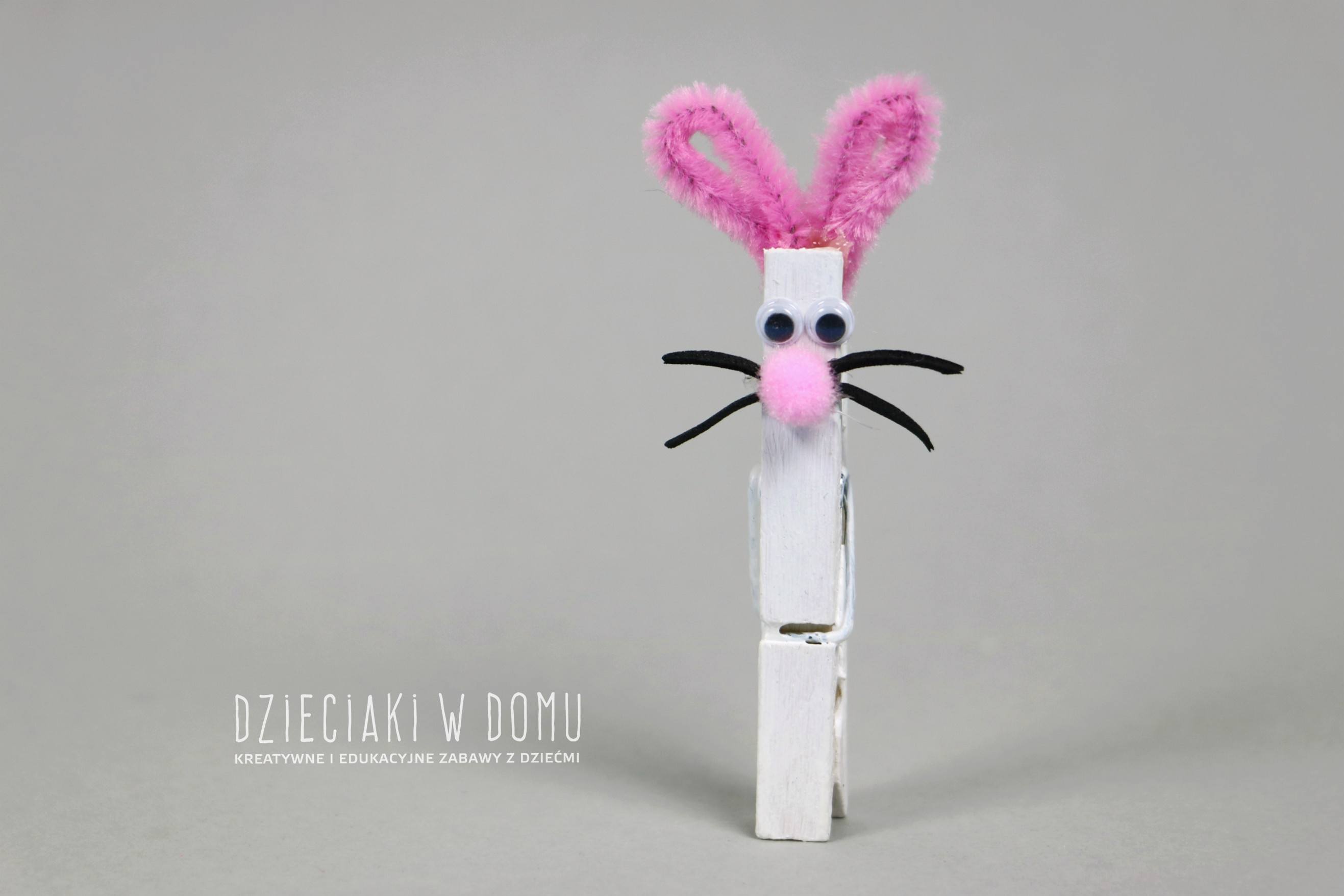 Życzę udanej zabawy   